Convocation du 29/08/2018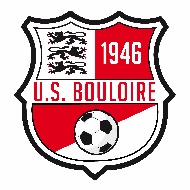 Si problème il y a, merci de me contacter au 06 79 49 05 16.Thomas.Equipe AEquipe BEquipe CAdversaire : DollonAdversaire : DollonAdversaire :Lieu et horaire du match : Bouloire à 19h30Lieu et horaire du match : Dollon à 19h30Lieu et horaire du match :Heure de rdv : 18h30 à BouloireHeure de rdv : 18h15 à BouloireHeure de rdv :Ludovic MorançaisThomas LedruYvan GandonChristopher PautonnierJérémy GauthierJC HarasseJoachim BlavetteAdrien MurilloGandon HuguesDamien PoulainThomas ViauxWilly PoupinAdrien GuillardAntoine ThirouardThomas VerronMaxime ClémentMaxenceVincent HermenierQuentin GuillardMaxime PerrierMathieu CottereauAnthony BalasThéo BogorisFabien RousseauLucas LebretonJason GandonGuillaume CordonRonan DeloubesClément PottierKévin LerouxResponsablesResponsablesResponsablesThomasWillyJC